UNIVERSIDADE FEDERAL DO RIO GRANDE DO NORTE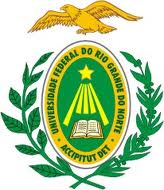 PRÓ-REITORIA DE GRADUAÇÃODIRETORIA DE ADMINISTRAÇÃO E CONTROLE ACADÊMICOREQUERIMENTO PADRÃO ___________________________________________________________________________________________________________________________________________________________________________________________________________________________________________________________________________________________________________________________________________________________________________________________________________________________________________________________________________________________________________________________________________________________________________________________________________________________________________________________________________________________________________________________________________________________________________________________________________________________________________________________________________________________________________________________________________________________________________________________________________________________________________________________________________________________________________________________________________________________________________________________________________________________________________________________________________________________________________________________